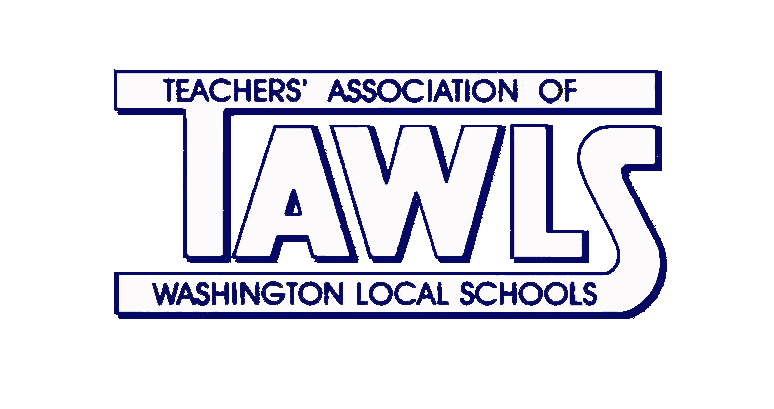 Committee ReportsActivitiesEmily SchifkoAudit & BudgetRhea YoungAwardsHeather DensmoreBanquetJoy KrajewskiCalendarPaula GiovanoliCommittee to ElectMatt DurhamEDIJason SchreinerElectionsJen MayoGrievanceKaren HerreraHCCLinda MarkowiakHistorianMelissa HieronimusHuman RelationsJen Gent/Wendy McCallLegislative (FCPE)Julie HoganLPDCLori Bosch/John Mohn/Mari TateNew TeacherMichelle HetzelKristin McCorklePolicyJim TerryScholarshipDana EdmondsHeidi Hartman